Книжная выставка ко Дню матери в Тат.Тахталинской сельской библиотеке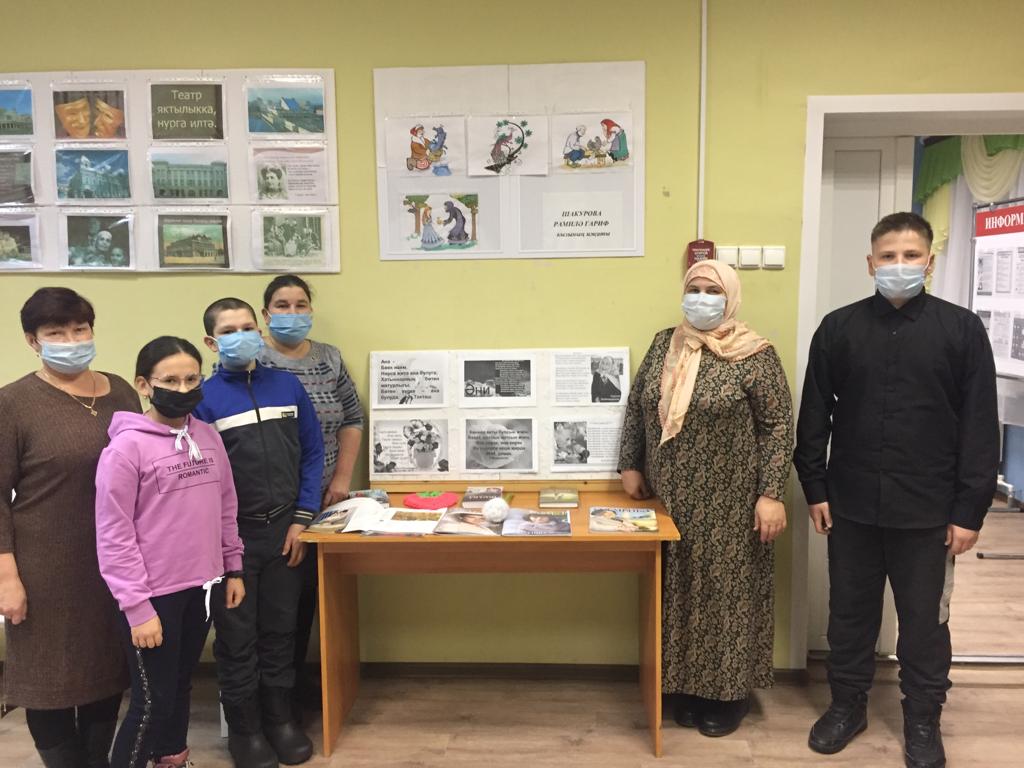 